Hello!Najprej si poglej posnetek in spoznaj nove besede: https://www.youtube.com/watch?v=UdDXlL9u0vI&t=4sKaj vse najdeš v našem mestu? Najdeš v našem mestu kaj, česar v tem mestu nimajo? Nariši in označi, katere pomembne stavbe imamo v mestu Jesenice. Spodaj najdeš primer, lahko pa narediš čisto po svoji izbiri.Goodbye, Anja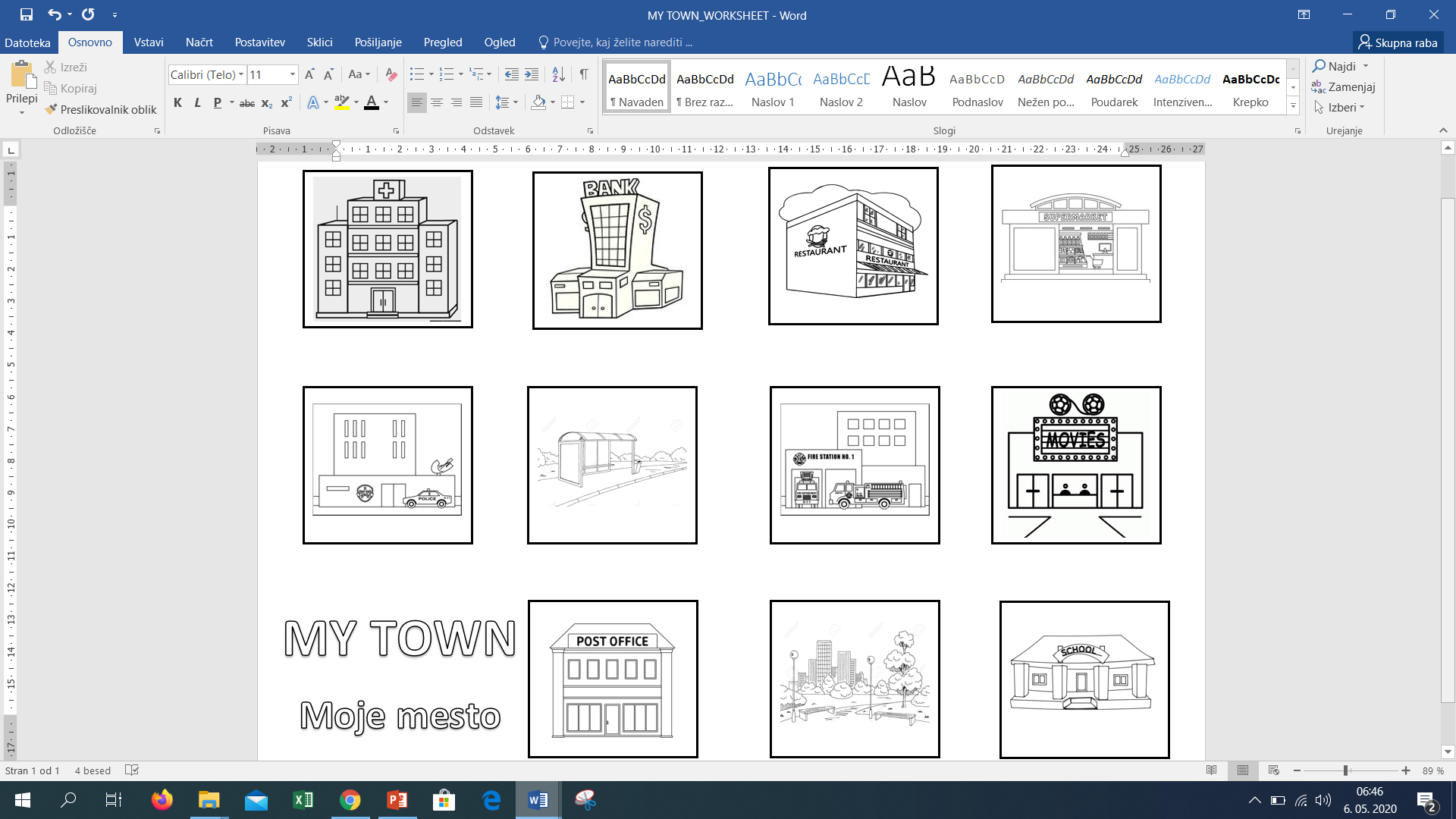 